Kapitel 3: Die ersten EisenbahnenAufgabe:Lies den Text und den Zeitungsartikel aufmerksam durch.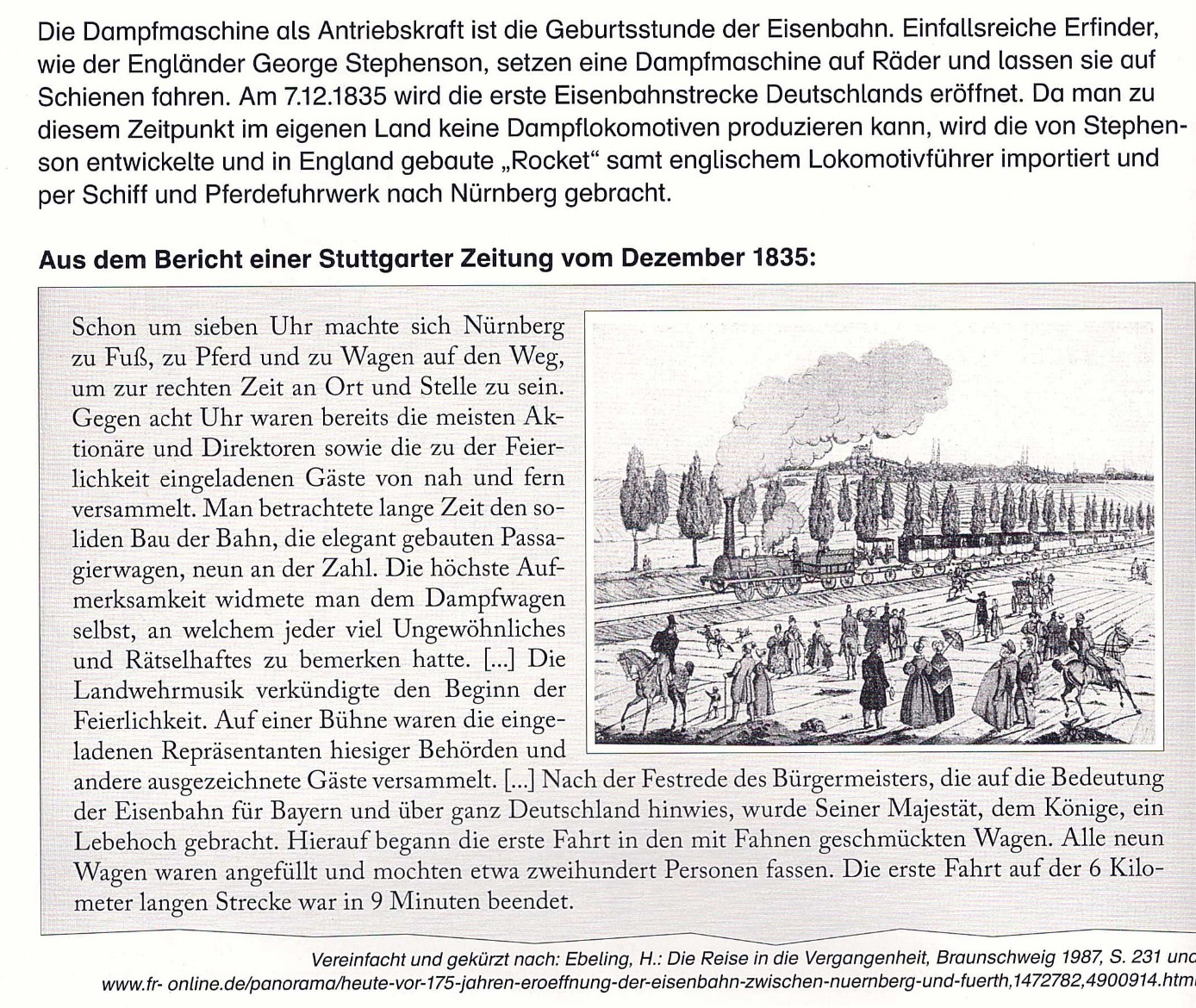 Hier siehst du rot markiert die ersten Eisenbahnstrecken Deutschlands. 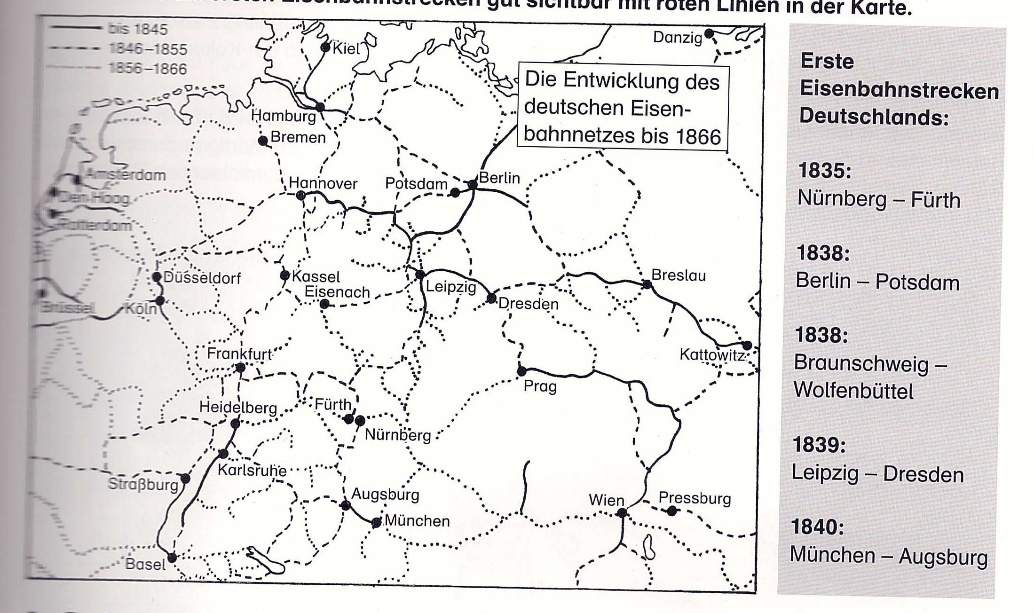 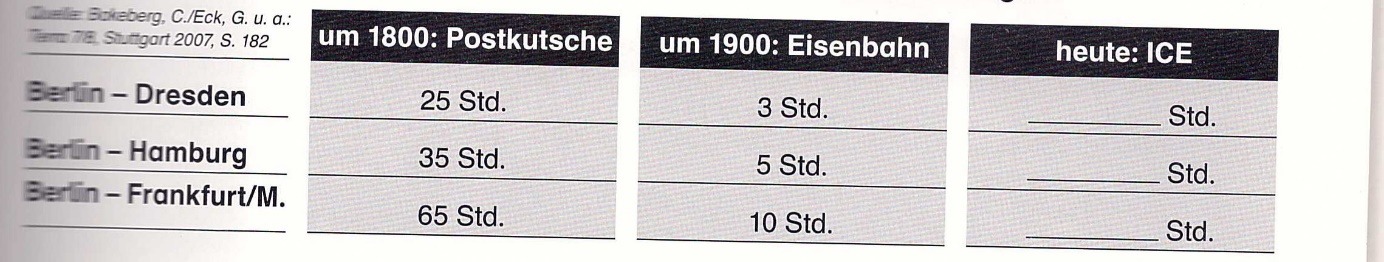  A) Übertrage die Tabelle auf ein Blockblatt. Recherchiere im Internet und ergänze die fehlenden Fahrzeiten in die Tabelle.B) M/E Niveau: Stelle die Daten in einem Balkendiagramm dar. Übernimm dazu die Vorlage: 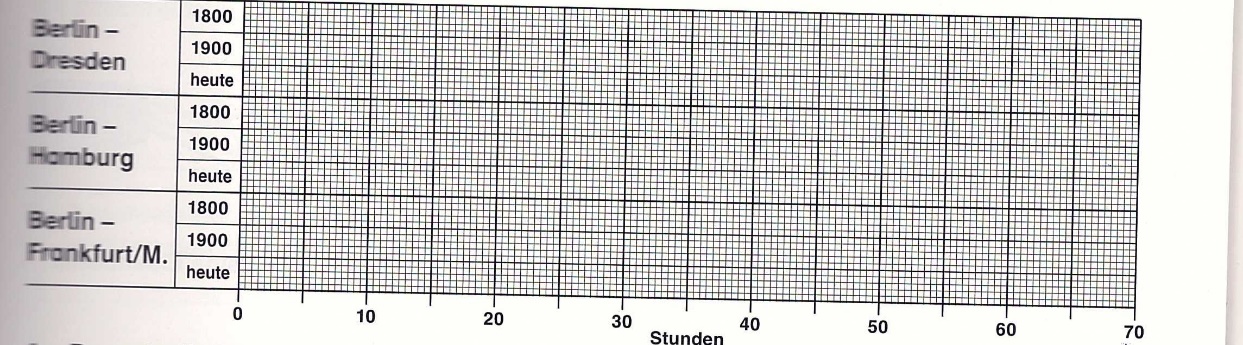 E- Niveau: Erkläre die Bedeutung der Eisenbahn für die Industrialisierung schriftlich.